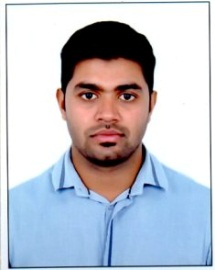 CURICULAM VITAEIfthekarIfthekar.375724@2freemail.com   Mobile: Whatsapp +971504753686 / +919979971283 CAREER OBJECTIVES       Career goal is to be a successful professional engaged in the process of providing high quality solution to the customer according to the required specifications within the given time.To develop a career which is the best and brightest for me where I can use my intellect, Etiquette, idealism, analytical thinking, planning skill, leadership skill, courage and inspire others there by broadening my perspective and widening my horizons.Professional experience:-Excellent analytical and interposal skill.Able to work under pressure.Responsible for other duties are assigned.Eagerness to learn.Sharp reflexes.Performance management.Conceptual understanding.Time management.Ability to take different roles and responsibilities.Team player.Excellent interpersonal skill.Comprehensive problem solving abilities.Work Experience:-APOLLO BGS HOSPITAL MYSORE :  (From 20th October 2014 to 13 Nov 2015)Designation:  Patient Relationship ManagerWork Activities:-Greeting the incoming call in courteous manner with polite voice.Giving appointment as per consultation’s availability.Maintenance of consultant’s appointment log registers.Updating the concern about outpatients visit on daily base.Sending SMS to patients to confirm their appointments with doctors.Manage the internal calls.Maintain the details of calls and document the same on daily and monthly basis.Maintenance of call registers and confidentiality access.Helping patients in registration process.Providing guidance to the patient in polite way.FITNESS DE ROYALE PVT LTD BANGALORE(From 23rd Nov 2015 to Sept 6th 2016)Designation: Regional ManagerWork Activities:Overall in charge of Raipur branch.Managing front office.Customer relation management.Booking appointments.Providing clear information about our hospitality.Attending and making calls to the Clients.Keeping records of clients.Managing staff. Account handling.Stock maintenance.Stock record keeping.Allotting work to staff.Conducting meeting twice in a week with staff.Providing clear information about services. ROWEZ LIFE SCIENCE PVT.LTD. (From 1st December 2016 to 20th December 2017)              Designation:  Medical Service RepresentativeWork Activities:-Meeting the doctors based on appointment.Collecting market survey about competitive brand.Detailing about our product and services.Taking order from stockiest.Communication with chemist regarding offer.Follow up with the doctors.Daily reporting to the manager.Attending monthly meeting in head office.Visiting EX station and out station to meet the doctors.Generate prescription from the doctor.Providing literatures to the doctors.Giving samples to the doctors.Preparing Standard visit list, activity report, sale trend and analysis on monthly base.Collecting area wise statement from stockiest and making tour plan. Taking Personal order from chemist and supplying stock.Education Qualification:- Technical Skills:-Knowledge about Tally ERP9.MS Office, Excel, power point.Internet applications.Personal Achievements:-Marathon event over all in charge held at Raipur.  Taken whole responsibility of cycling event in Karnataka Urology conference 2017 and participated in cycling event and got award as well as certificate.Participated in our own college function and got certificate for best management.Participated in ultimate task and got two certificates in two colleges.Personal Habits:Playing all games, swimming, cycling, and trucking.Listening songs and travelling.Participating in tournaments.Personal Information:-DATE OF BIRTH              :  23/11/1992NATIONALITY                 : IndianQUALIFICATION             : B.com, (MBA 2ND YEAR PURSUING IN CORESPONDENCE)LANGUAGE                     : English, Urdu, Hindi, Malayalam and Kannada.INTREST                           : Playing volleyball, Singing and travelling.                    I hereby declare that the above information is true and correct to the best of knowledge and belief.DATE:                                                            PLACEEXAMINATIONSCHOOL OR COLLEGEBOARD OR UNIVERSITYYEAR OF PASSINGPERCENTAGESSLCST.ANNES HIGH SCHOOL, Kodagu.KARNATAKA SECONDARY EDUCATION200954.40PUCSRI MAHAVEER COLLEGE, Mangalore.KARNATAKA PRE UNIVERSITY BOARD201165.66B.COMVIDYAVARDHAKA FIRST GRADE COLLEGE, Mysore.MYSORE UNIVERSITY201471.93